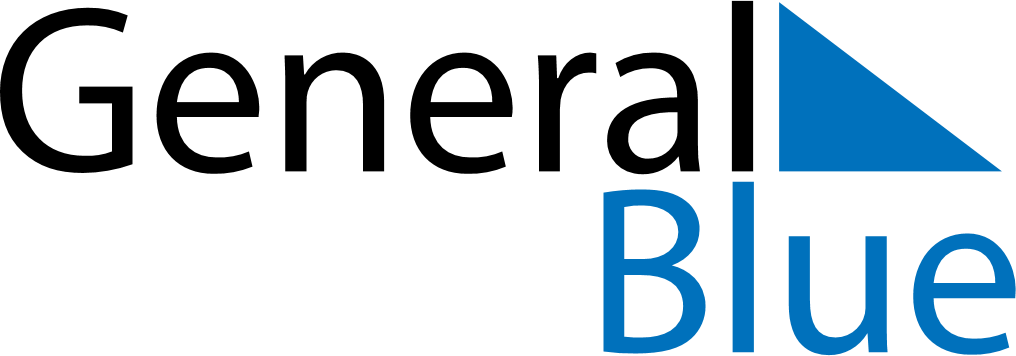 June 2028June 2028June 2028SwedenSwedenMondayTuesdayWednesdayThursdayFridaySaturdaySunday1234Whitsun EvePentecost567891011Whit MondayNational Day1213141516171819202122232425Midsummer EveMidsummer Day2627282930